ЛитератураКласс: 7ДДата: 10.11.2021г.Тема: И.С. Тургенев «Бежин луг»Цель урока: Знать личную и творческую биографию И.С. Тургенева, историю создания рассказа «Бежин луг» из сборника «Записки охотника».Задачи:- Образовательные: Уметь анализировать текст, пересказывать, совершенствовать навыки выразительного чтения.- Развивающие: Развивать речевую активность, память, внимание, образное мышление, текстовую грамотность, пополнять словарный запас.- Воспитывающие: Воспитывать доброту, бережное отношение к природе, чувство любви к ближнему человеку и всему живому.УУД на уроке:- Познавательные: Уметь самостоятельно делать выводы, перерабатывать информацию.- Регулятивные: Уметь планировать алгоритм ответа.- Коммуникативные: Уметь формулировать и высказывать свою точку зрения на события и поступки героев.- Личностные: Формирование навыков исследовательской деятельности.Тип урока: объяснение, закрепление и обобщение изучаемой темы.Методические приёмы: пересказ, выразительное чтение, элементы анализа текста.Образование и наглядность: портрет Тургенева, картины тургеневских музеев, иллюстрации к рассказу, картины русской природы, учебник – хрестоматия (7 класс).Подготовительная работа: опережающее чтение текста по учебнику, поисковая работа (нахождение материалов о биографии писателя, о тургеневских музеях, об истории рассказа «Бежин луг»).Ход урокаОрганизационный момент;Опрос домашнего задания;Сообщение темы урока;Слово учителя о писателе;Работа учащихся (чтение отрывков из текста, пересказ, «верю не верю», словарная работа, работа по иллюстрациям);Закрепление. Обобщение темы;Подведение итогов;Домашнее задание.1. Ученики описывают портрет писателя.2. Ученики рассказывают о музеях Тургенева И.С., о личной и творческой биографии писателя и связывают в конце выступления с рассказом «Бежин луг».3.Слово учителя:а) Почему рассказ называется «Бежин луг». Иллюстрации.б) Что такое рассказ? …4. Знакомство с рассказом И.С. Тургенева «Бежин луг».а) Встреча с героями рассказаб) Народный фольклор «Былички»в) Рассказы у костра.5. Ребята, чтобы сразу работать по тексту, я вам заранее дала задание: прочитать по учебнику текст рассказа «Бежин луг».а) кто прочитает из книги, как начинается рассказ?б) Чтение учеником начала текста: описание июльского дня.Вывод …в) Учитель: - А что дальше происходит? Расскажите эпизод встречи охотника с мальчиками.г) ученики пересказывают отрывок … Иллюстрации.д) Кто скажет, сколько было мальчиков? Что они делают среди ночи? Сколько им было лет? Сколько героев рассказа?6. Общая характеристика героева) Учитель: - Давайте прочитаем отрывки, где даётся описание внешности мальчиков. Перед чтением словарная работа: всклоченные-лохматые, армянок – кафтан у крестьян, неказистый – некрасивый на вид, приземистый – низкого роста и плотного телосложения, порты – штаны, брюки.б) ученики читают отрывки из рассказа …Иллюстрации героев рассказаВсе ли герои способны ощутить, понять загадочность и красоту окружающего мира?Народный фольклор1) Ребята, а что мы называем фольклором?- что-нибудь сказочное вы не заметили в этом рассказе? …2) – Термин «былички» - объяснение.3) Сколько быличек рассказано мальчиками, и кто основной рассказчик?4) Ребята, давайте перечислим кто и какие былички рассказывал:а) Илюша (про домового)б) Костя (встреча плотника Гаврилы с русалкой)в) Илюша (царь Ермил и барашек)г) Илюша (покойный барин и разрыв тугова)д) Илюша (гадание бабы Ульяны)е) Костя (звуки из бучила)е) Илюша (про лешего)ж) Илюша (про водяного и Акулину)з) Костя (Феклиста и сын)Рассказы у костраЧтение быличек (Гаврил и русалка) (Ермил и барашек) (баба Ульяна)Закрепление темы1. «Верю не верю» а) Рассказ — это большое художественное произведение?б) Рассказ «Бежин луг» Тургенева не входит в сборник «Записки Охотника»?в) Дети у костра рассказывали весёлые истории, веселились?г) Все дети были из богатых семей?2. Учитель: - Как вы думаете, мальчики верили в то, о чем рассказывали?3. Отношение автора к мальчикам и ваше отношение к ним.4. Каким событием заканчивается рассказ?5. Как вы думаете, почему рассказ называется «Бежин луг»?Подведение итоговВыставление оценокДомашнее заданиеа) Написать мини сочинение «Кто из мальчиков больше всех понравился мне».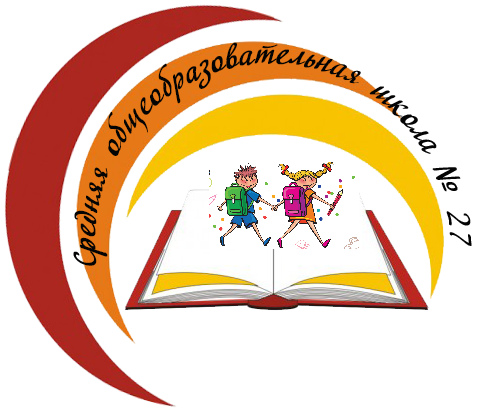 